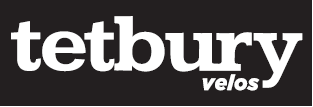 Time Trial Event supported by: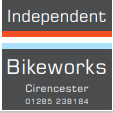 Open Time Trial – 5th September 2021Starts at 08:01On course U47/R (10 miles)Promoted for and on behalf of Cycling Time Trials under their Rules and RegulationsTimekeepers: Andrew Greatwood and Dennis DavisEvent Secretary: David Wright, 24 Matthews Walk, Cirencester, GL7 1HLTel: 07715652408, Email: dnwright1963@gmail.comEmergency contact on the day: David Wright 0771652408Prizes (Female prizes kindly donated by Independent Bikeworks, Cirencester)                                 1st Female £30				1st Male £30                                 2nd Female £20			              	2nd Male £20                                 3rd Female £10				3rd Male £10                                 1st VET Female 50-54 £10		              1st VET Male 50-54 £10                                     1st VET Female 55-59 £10			1st VET Male 55-59 £10                                 1st VET Female 60-64 £10			1st VET Male 60-64 £10                                 1st VET Female 65-69 £10			1st VET Male 65-69 £10		    1st VET Female 70-79 £10			1st VET Male 70-79 £10	    1st VET Female 80-90 £10			1st VET Male 80-90 £10	# due to ongoing Covid concerns from the HQ committee, there will be no prize giving (prizes will be posted to home addresses) or catering - lets look forward to a return to normal for next years events! There will be a results board at the HQ and it is our intention to have the final results on the CTT website by Sunday evening.CourseThe entry and exit points to the A419 will be marked with double arrows (black on white background) and the turn roundabout will be marshalled, but please be aware that it is a riders responsibility to know the course.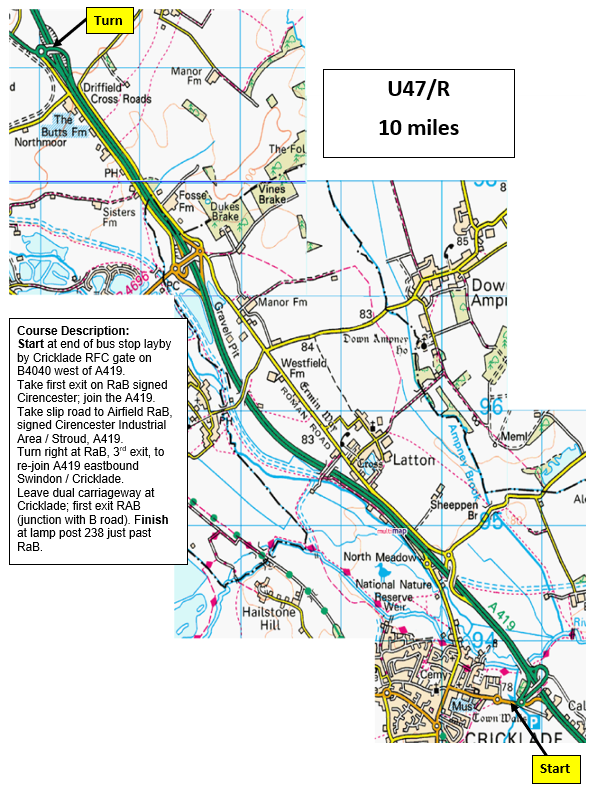 HQCricklade Town HallHigh Street, Cricklade, Swindon, SN6 6AEOpen from 06:30There is parking at the Town Hall, at the Rugby Club adjacent to the start and on local roads, but please be considerate to Cricklade residents.START: 800 metres from HQ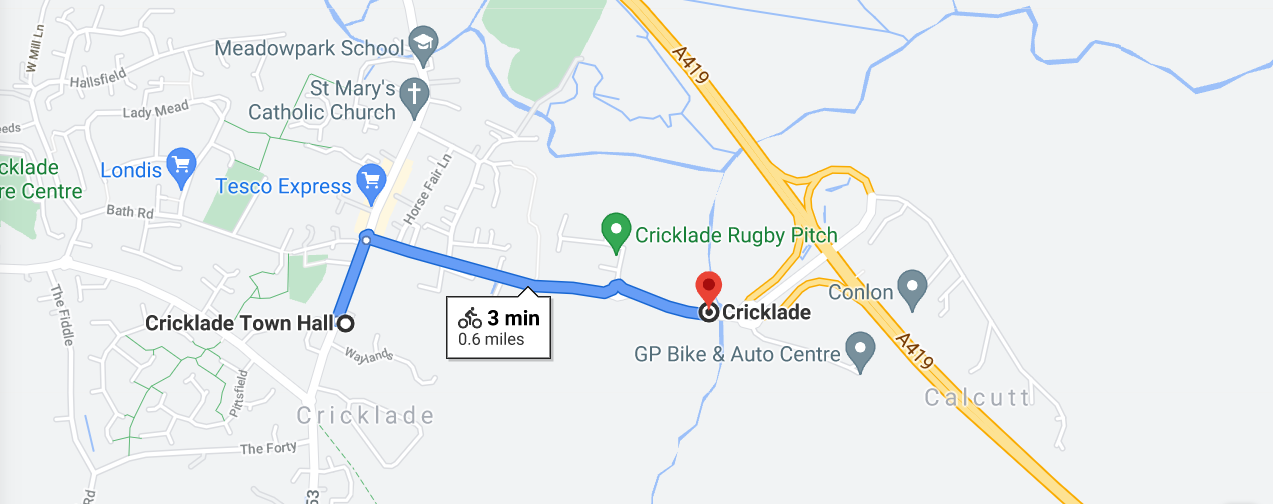 Health and SafetyKey points as follows: Do not attend if you feel ill in ANY way especially if you or family members have any symptoms of Covid-19.When collecting and returning race numbers and for any other use of the HQ, it is still advised that face masks are worn, and sensible social distancing maintained.People should not be socialising with others in the car park and should upon leaving their car, get their bike out and go straight out onto the road to warm up; a large collection of people still has a negative perception and should be avoided. It is preferable for all warm-ups to be conducted independently and ideally competitors should warm up on the road individually but turbo trainers can be used in the car park. The Pusher-off will be wearing a face mask, but riders may choose not to accept a push off. Normal rules apply when passing other competitors during the event, and for avoiding drafting.Upon completion of their ride all competitors should sign out and return their number promptly at the HQ. When joining the A419, please use the full length of the slip road before moving onto the dual carriageway, to provide approaching vehicles the maximum opportunity to be aware of your presence.Take care at turn on roundabout – give way to traffic already on the roundabout. In the interests of your Own Safety, Cycling Time Trials and Tetbury Velos strongly advise competitors to wear a HARD-SHELL HELMET that meets an internationally accepted safety standard. Cycling Time Trial regulations require all competitors under the age of 18 years to wear a HARD-SHELL HELMET. Use of a working rear light, either flashing or constant, is required during the event. Head-down riding can cause life changing injuries both to yourself and other competitors. Please keep your head up and concentrate on the road ahead.Should the event need to be abandoned; this will be done in accordance with CTT guidelines.